Документация ARTA Synergy PowerPack 2 0.1-alphaunknown2020-04-13T06:36:36ZSynergy PowerPack 21. Введение1.1. Краткое описание новых возможностей и улучшений2. Обновление функций версии hamming2.1. Новые параметры для импорта из LDAP2.2. Индексация гео-координат2.3. Новая реализация push-уведомлений в мобильном приложении2.4. Реализация фильтрации по статуту маршрута записи реестра2.5. Методы API и события2.5.1. Использование сессии Synergy в REST API2.5.2. Изменение логина и пароля пользователя2.5.3. Использование кодов для групп пользователей2.5.4. Повторная отправка блокирующего процесса в очередь2.5.5. Проверка принадлежности пользователя к подразделению2.5.5.1. Получение всех подразделений пользователя2.5.5.2. Проверка принадлежности пользователя определенному подразделению2.5.6. Передача значений произвольных компонентов при поиске по реестру2.5.7. События открытия и закрытия документов2.6. Миграция данных в хранилище Cassandra2.7. Настройка количества символов для поиска и сортировки текста2.8. Увеличение допустимого размера скрипта в Пользовательском компоненте2.9. Доработка экспорта данных в Excel2.9.1. Экспорт переводимых компонентов2.9.2. Экспорт даты1. ВведениеМы постоянно разрабатываем новые возможности Платформы для того, чтобы упростить реализацию бизнес-приложений на ее основе, и приняли решение перенести некоторые из новых функций в версию hamming.Поэтому версию Synergy 4.0-r1~190318.174652 мы рады объявить как PowerPack2. Она находится, как и обычно, в репозитории hamming.1.1. Краткое описание новых возможностей и улучшенийгибкая настройка расписания синхронизации с LDAP и AD, автоматическое добавление новых пользователей в указанную группу и другие новые настройки конфигурационного файла: Новые параметры для импорта из LDAPтеперь можно визуализировать данные реестров на географической карте, используя координаты, благодаря доработке индексации компонентов форм: Индексация гео-координатновая реализация push-уведомлений в мобильном приложении поддерживат новейшие версии Android и iOS: Новая реализация push-уведомлений в мобильном приложениигруппируйте записи в фильтрах реестров не только по значениям их компонентов, но и по статусам маршрутов исполнения: Реализация фильтрации по статуту маршрута записи реестраосновная часть новых возможностей - методы API и события Synergy:решена проблема с коллизией авторизационных данных при работе одновременно с клиентской частью Synergy и внешними модулями: Использование сессии Synergy в REST APIесли вы когда-либо реализовывали для своих клиентов портальное решение, то наверняка вам приходилось реализовывать и свои методы изменения логина и пароля для пользователей, а потом самим поддерживать эту реализацию. Новый метод API позволит изменить авторизационные данные пользователей портала средствами Synergy: Изменение логина и пароля пользователядля обращения к группам пользователей посредтвом API теперь достаточно только кодов групп, а не их внутренних UUID: Использование кодов для групп пользователейновый метод API позволяет перезапускать зависшие блокпроцессы в документе, вне зависимости от автора процесса: Повторная отправка блокирующего процесса в очередьреализованы методы, упрощающие реализацию логики, зависящей от принадледности пользователя к подразделению оргструктуры, причем новые методы не зависят от UUID пользователей и объектов оргструктуры: Проверка принадлежности пользователя к подразделениюновый параметр в API поиска по реестру позволяет одним запросом получить данные произвольных компонентов формы, а не только «отображаемых» полей реестра: Передача значений произвольных компонентов при поиске по рееструновые события открытия и закрытия документов в Synergy позволяют реализовать произвольную обработку этих действий пользователя - например, поставить защиту на одновременную работу нескольких пользователей с одним документом: События открытия и закрытия документовновый механизм миграции данных из хранилища Jackrabbit в Cassandra работает значительно быстрее, чем стандартный: Миграция данных в хранилище Cassandraновые параметры индексаторов позволяют более тонко настраивать количество символов, по которым выполняется поиск и сортировка документов, и за счет этого оптимизировать потребление ресурсов: Настройка количества символов для поиска и сортировки текстаподлючайте любые внешние библиотеки без необходимости ожидать, пока они загрузятся - объем данных в скриптах пользовательских компонентов теперь это позволяет: Увеличение допустимого размера скрипта в Пользовательском компонентевсе переводимые данные форм при экспорте данных реестра в Excel теперь скачиваются в текущей локали, а не в локали последнего сохранения Доработка экспорта данных в Excel2. Обновление функций версии hamming2.1. Новые параметры для импорта из LDAP2.2. Индексация гео-координат2.3. Новая реализация push-уведомлений в мобильном приложении2.4. Реализация фильтрации по статуту маршрута записи реестра2.5. Методы API и события2.5.1. Использование сессии Synergy в REST API2.5.2. Изменение логина и пароля пользователя2.5.3. Использование кодов для групп пользователей2.5.4. Повторная отправка блокирующего процесса в очередь2.5.5. Проверка принадлежности пользователя к подразделению2.5.5.1. Получение всех подразделений пользователя2.5.5.2. Проверка принадлежности пользователя определенному подразделению2.5.6. Передача значений произвольных компонентов при поиске по реестру2.5.7. События открытия и закрытия документов2.6. Миграция данных в хранилище Cassandra2.7. Настройка количества символов для поиска и сортировки текста2.8. Увеличение допустимого размера скрипта в Пользовательском компоненте2.9. Доработка экспорта данных в Excel2.9.1. Экспорт переводимых компонентов2.9.2. Экспорт даты2.1. Новые параметры для импорта из LDAPДля упрощения процесса импорта данных из LDAP и ActiveDirectory мы реализовали новые парамеры конфигурационного файла /opt/synergy/jboss/standalone/configuration/arta/ldap-sync.xml:schedules - расписание синхронизации (по времени сервера); данный параметр альтернативен интервалу синхронизации interval.Параметр может содержать несколько таймеров, когда должна выполняться синхронизация. Если к моменту начала очередной синхронизации не была завершена предыдущая, то таймер пропускается.defaultAccess - предоставять ли импортируемым пользователям доступ в систему, пока позволяет лицензия.defaultGroup - код группы пользователей, в которую нужно включить всех импортированных пользователей.importGroups - импортировать ли группы из LDAP/AD. Если в параметре указано значение fasle, то при импорте группы будут проигнорированы.Полное описание параметров и пример их использования в конфигурационном файле приведено в Руководстве администратора [http://tdd.lan.arta.kz/docs/synergy/tags/hamming/admin-manual/html/appendix.ad-sync.html#appendix.ad-sync.conf].2.2. Индексация гео-координатKibana поддерживает работу с картами, позволяя визуализировать данные, привязанные к координатам. В новой версии работу с координатами стала поддерживать и Synergy.Гео-координаты [https://www.elastic.co/guide/en/elasticsearch/reference/5.2/geo-point.html] индексируются в шаблоны индексов Kibana как поля с кодом <код_компонента>_key_geo_point. Это поле создается только в том случае, если из значения key компонента удалось выделить координаты, т.е. значение key соответствует формату «широта, долгота» - содержит пару чисел, разделенных запятой и являющихся валидными координатами, например:51.133333,71.433333 (пара чисел, разделенных запятой, без пробелов)51.13333, 71.43333 (пара чисел, разделенных запятой и пробелом)51.13, -71.43 (пара чисел с точностью до сотых, разделенные запятой и пробелом)51.133, -71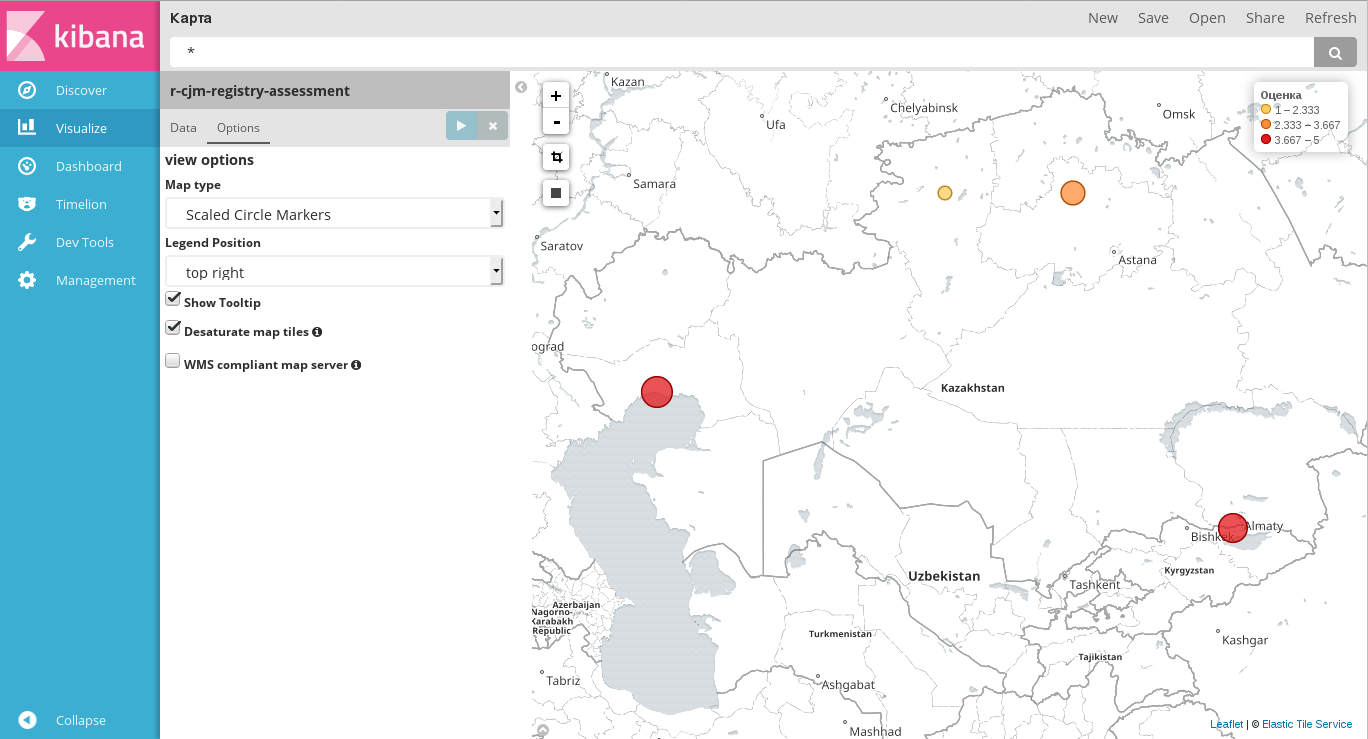 Пример построения диаграммы по координатамО том, как строить диаграмму карты в Kibana, рассказано в Руководстве разработчика [http://rtd.lan.arta.kz/docs/guide/ru/hamming/dashboards.html#tile-map].2.3. Новая реализация push-уведомлений в мобильном приложенииРанее уведомления, формируемые на стороне сервера, не доходили на некоторые смартфоны на базе ОС Android и iOS. В первую очередь это касалось наиболее свежих версий Android 8 (Oreo) / 9 (Pie), iOS 11 / 12. Для решения проблемы была реализована работа с push-уведомлениями через Firebase Cloud Messaging.Подробнее про технологию можно прочитать на официальной странице Firebase [https://firebase.google.com/docs/].Для корректной работы уведомлений требуется обновить как сервер Synergy, так и мобильные клиенты.2.4. Реализация фильтрации по статуту маршрута записи реестраМы реализовали возможность фильтровать записи реестров не только по их содержимому, но и по статусу выполнения маршрутов этих записей.Пример настройки условия по статусу маршрута: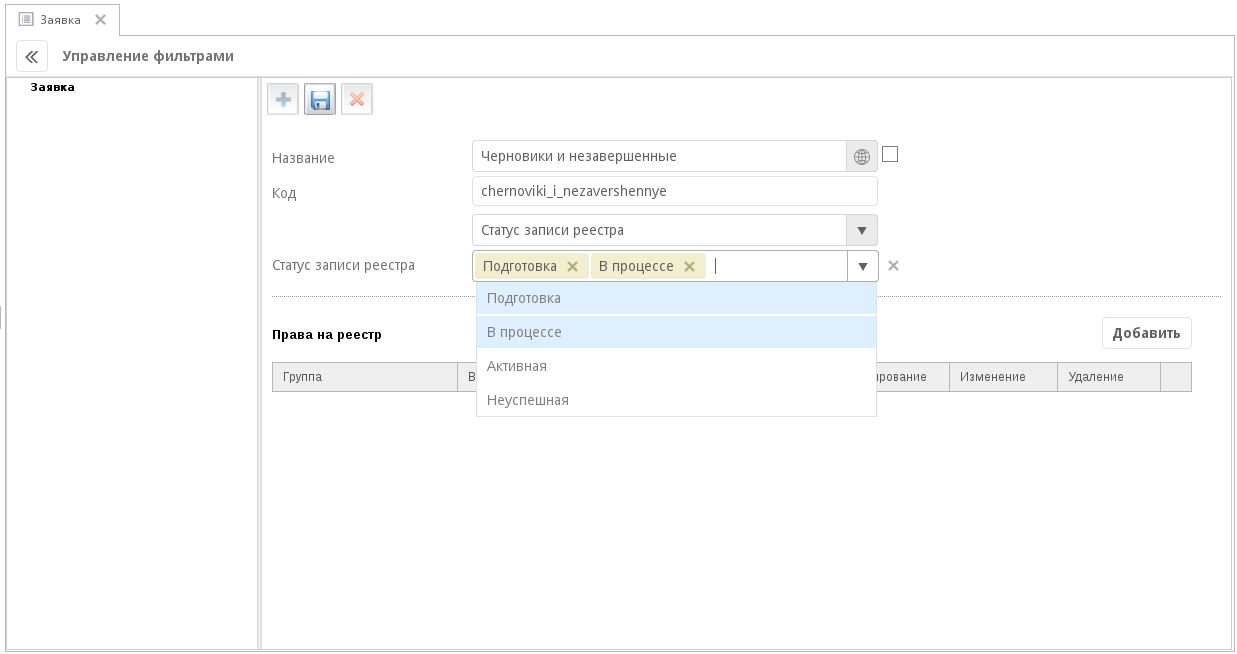 В одном условии на статус записи можно выбрать несколько значений.Получившийся фильтр будет содержать только те записи, статус маршрута которых соответствует одному из выбранных в условии фильтра: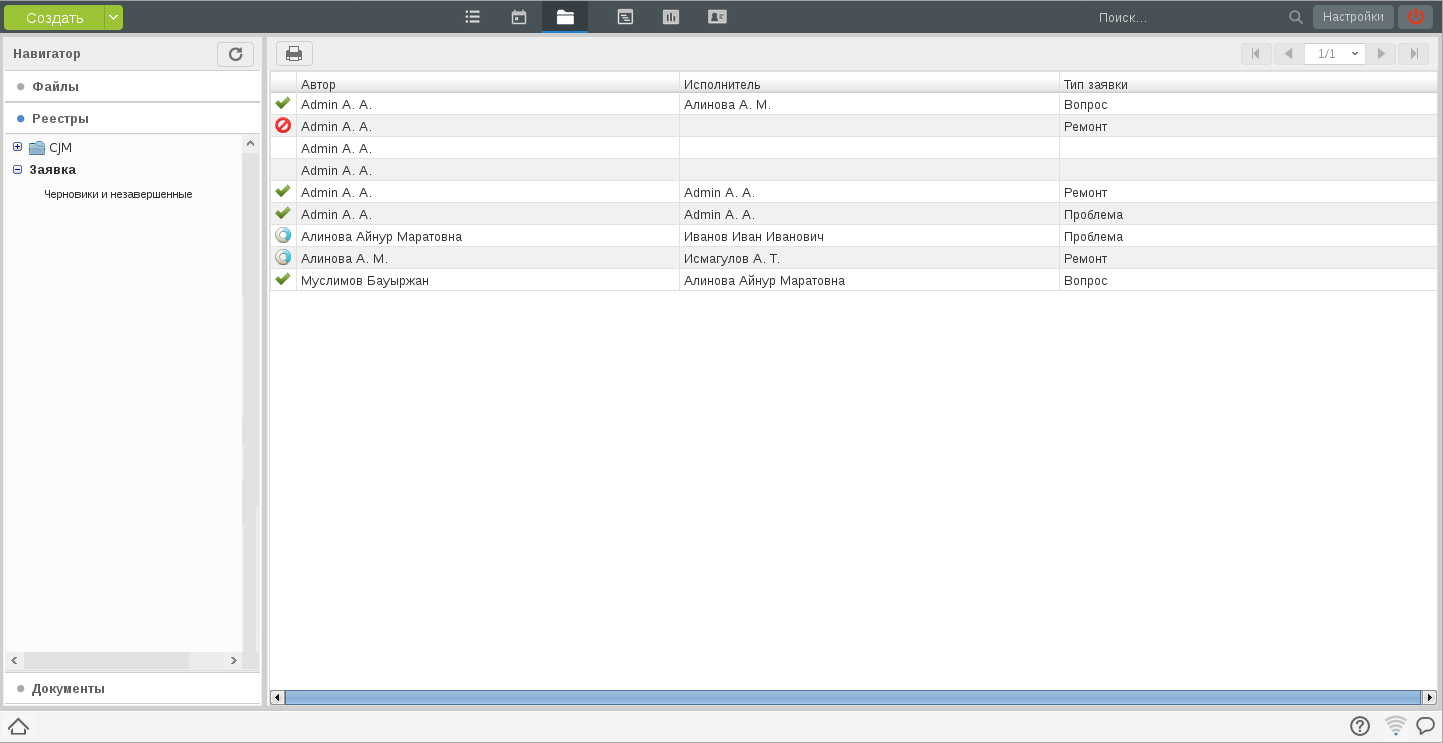 Все записи реестра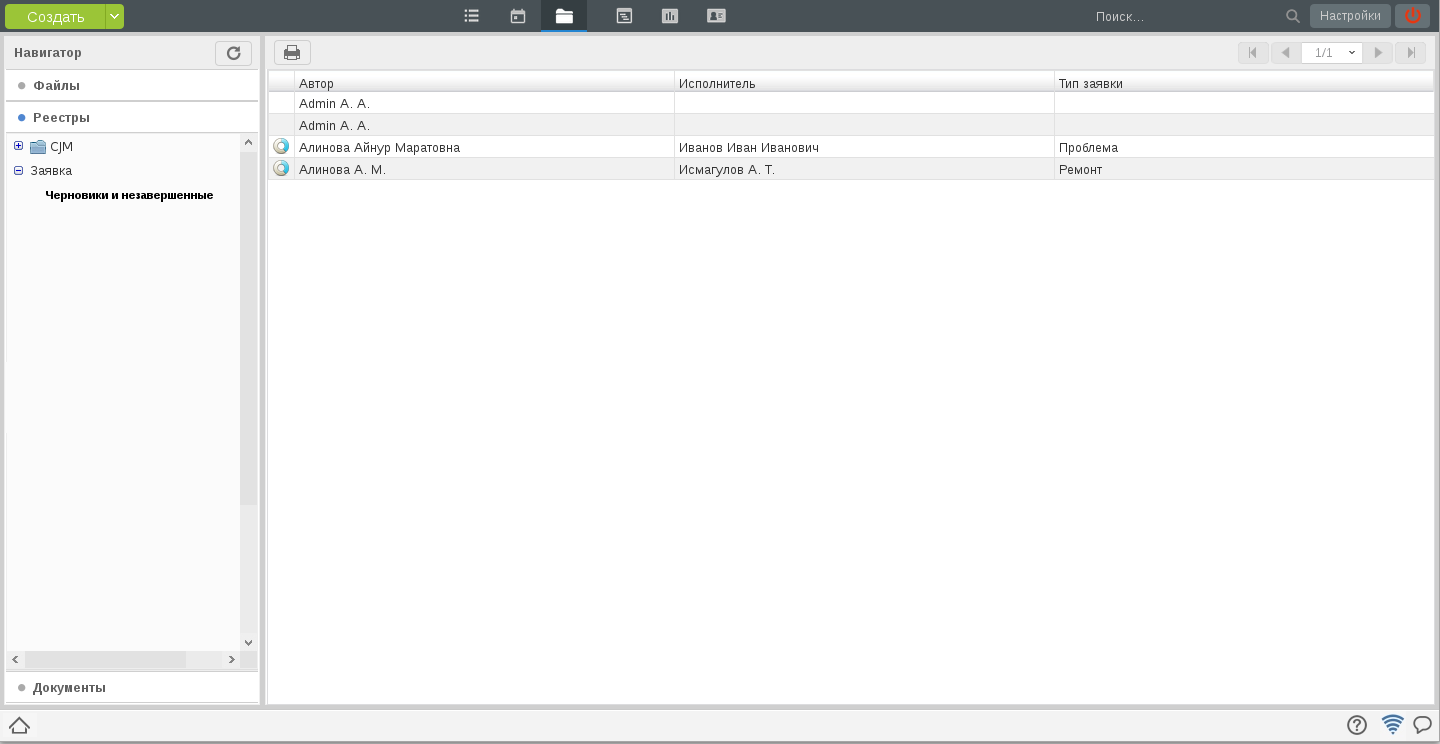 Записи фильтра, статусы которых «Подготовка» и «В процессе»2.5. Методы API и событияМы продолжаем развивать функциональность методов API.2.5.1. Использование сессии Synergy в REST APISynergy REST API использовал сессии для запросов, из-за чего при передаче в запросе cookie от Synergy для аутентификации использовались данные сессии, а не то, что было передано в Authorization.Внешне эту проблему можно было наблюдать, если в одной вкладке браузера авторизоваться в клиенте /Synergy, а в соседней - во внешнем модуле под другим пользователем. В этом случае все запросы во внешнем модуле выполнялись от имени того пользователя, который авторизован в основном клиенте Synergy.В новой версии hamming эта проблема была исправлена: теперь авторизация не смешивается, и в запросах API используются только переданные данные Authorization, а не данные сессии.2.5.2. Изменение логина и пароля пользователяМы реализовали новый метод, позволяющий изменить логин и/или пароль авторизованного пользователя. Рекомендуем использовать этот метод в портальных решениях на базе Synergy.URL метода: rest/api/filecabinet/user/changeCredentialsТип: POSTПараметры метода:actionCode - тип действия (обяз.):CHANGE_LOGIN - изменить логинCHANGE_PASSWORD - изменить парольCHANGE_ALL - изменить и логин, и пароль пользователяlogin - новый логин пользователя; обязателен, если параметр actionCode имеет значение CHANGE_LOGIN или CHANGE_ALLpassword - новый пароль пользователя; обязателен, если параметр actionCode имеет значение CHANGE_PASSWORD или CHANGE_ALLpasswordConfirm - подтверждение пароля, значение параметра должно совпадать с параметром password; обязателен, если параметр actionCode имеет значение CHANGE_PASSWORD или CHANGE_ALLlocale - локаль пользователя (не обязателен, по умолчанию используется ru).Полное описание метода приведено в swagger [http://tdd.lan.arta.kz/docs/synergy/hamming/sdk-doc/swagger/#!/admin/post_api_filecabinet_user_changeCredentials].2.5.3. Использование кодов для групп пользователейИсторически сложилось, что во всех методах API, оперирующих группами пользователей, невозможно было использовать код этой группы: методы принимали и возвращали только UUID объекта группы.Мы доработали все методы, работающие с группами пользователей, добавив в их принимаемые и/или возвращаемые параметры новый параметр groupCode. Перечень измененных методов:rest/api/storage/groups/listrest/api/userchooser/searchrest/api/userchooser/search_extrest/api/userchooser/getUserInforest/api/storage/groups/add_userrest/api/storage/groups/remove_userrest/api/storage/groups/listrest/api/groups/contentrest/api/groups/findrest/api/person/auth2.5.4. Повторная отправка блокирующего процесса в очередьТеперь решать проблемы с «зависшими» блокирующими процессами в маршрутах документов стало проще. Мы реализовали новый метод API, повторно отправляющий все зависшие блокирующие процессы в указанном документе в очередь.URL метода: rest/api/processes/retry_bpТип: POSTПараметр:documentID - идентификатор документа, в котором требуется переотправить БП.ПримечаниеМетод должен выполняться от имени пользователя с ролью «Разработчик Synergy».Полное описание метода приведено в swagger [http://tdd.lan.arta.kz/docs/synergy/hamming/sdk-doc/swagger/#!/workflow/post_api_processes_retry_bp].2.5.5. Проверка принадлежности пользователя к подразделениюМы реализовали два новых метода, предназначенных для проверки принадлежности пользователя определенному родительскому подразделению. Причем для проверки могут использоваться как UUID подразделений и пользователей, так и их коды для показателей, что упрощает процесс переноса приложений.2.5.5.1. Получение всех подразделений пользователяМетод возвращает список из ID и кодов подразделений, к которым принадлежит этот пользователь, начиная с его непосредственного подразделения и вверх до корня.Описание метода приведено в swagger [http://tdd.lan.arta.kz/docs/synergy/hamming/sdk-doc/swagger/#!/system/get_api_person_get_user_departments].URL метода: rest/api/person/get_user_departmentsТип: GETПараметры:userCode - код для показателей пользователяuserID - UUID пользователя (не обязателен, если передан userCode)Если переданы одновременно и код, и UUID пользователя, будет использован только код.Пример:На сервере настроена оргструктура вида:ROOTBasic 1Линия 1должность «Service manager»должность «Test»Пользователь «Тестовый Сотрудник» назначен на должности «Service manager» и «Test».Для этого пользователя метод rest/api/person/get_user_departments вернет массив json вида:[
    [
        {
            "id": "1",
            "code": "root"
        }
    ],
    [
        {
            "id": "6fd171e5-dc6f-45da-a677-3d0dd75e4802",
            "code": "liniya_1"
        },
        {
            "id": "6262e38d-bcac-4ef6-acae-dfaf193c0cdc",
            "code": "basic"
        },
        {
            "id": "1",
            "code": "root"
        }
    ]
]Метод вернул массив с двумя элементами:элемент с корневой нодой структуры: признак того, что пользователь непосредственно принадлежит этой ноде:[
    {
        "id": "1",
        "code": "root"
    }
]2. элемент со списком из трех нод: «liniya_1», «basic» и «root»: признак того, что пользователь непосредственно входит в подразделение «Линия 1», далее перечислены родительские подразделения вплоть до корневой ноды «root»:[
    {
        "id": "6fd171e5-dc6f-45da-a677-3d0dd75e4802",
        "code": "liniya_1"
    },
    {
        "id": "6262e38d-bcac-4ef6-acae-dfaf193c0cdc",
        "code": "basic"
    },
    {
        "id": "1",
        "code": "root"
    }
]2.5.5.2. Проверка принадлежности пользователя определенному подразделениюМетод определяет, принадлежит ли указанный пользователь указанному подразделению или любому его из родительских подразделений вплоть до корня.Описание метода приведено в swagger [http://tdd.lan.arta.kz/docs/synergy/hamming/sdk-doc/swagger/#!/system/get_api_person_check_user_department].URL метода: rest/api/person/check_user_departmentТип: GETПараметры:depCode - код для показателей подразделенияdepID - UUID подразделения (не обязателен, если передан depCode)userCode - код для показателей пользователяuserID - UUID пользователя (не обязателен, если передан ``userCode`)Если переданы одновременно и код, и UUID пользователя/подразделения, будет использован только соответствующий код.Метод возвращает true, если пользователь входит в указанное подразделение, и false в противном случае.2.5.6. Передача значений произвольных компонентов при поиске по рееструПри разработке бизнес-приложений на Synergy часто возникает необходимость получить максимум данных из реестра одним запросом, а потом использовать полученные данные или фильтровать их на стороне клиента.Такой вариант использования требует указания всех данных, которые необходимо получить из реестра, как отображаемых полей реестра. При этом получаемые данные могут иметь специфическую структуру - например, это может быть изображение, закодированное в Base64, или UUID данных.Мы доработали метод поиска по реестру rest/api/registry/data_ext, добавив для него новый параметр fields. В этом параметре можно передать коды компонентов формы, которые нужно возвращать для каждой записи реестра.Пример использования: fields=text1&fields=text2&fields=number1Теперь один запрос данных реестра позволяет получить не только данные отображаемых полей реестра, но и данные произвольных компонентов формы этого реестра.Полное описание метода приведено в swagger [http://tdd.lan.arta.kz/docs/synergy/hamming/sdk-doc/swagger/#!/registry/get_api_registry_data_ext].2.5.7. События открытия и закрытия документовРеализованы новые события открытия и закрытия документов. Теперь можно реализовать произвольную обработку этих событий: например, запретить открывать документ, пока он открыт другим пользователем, чтобы избежать перезаписи данных.Описания событий:event.docflow.document.opened - открытие документа (генерируется только из UI Synergy):documentID - идентификатор документа;userID - идентификатор пользователя, сохранившего данные по форме;date - дата и время открытия документа;event.docflow.document.closed - закрытие документа (генерируется только из UI Synergy):documentID - идентификатор документа;userID - идентификатор пользователя, сохранившего данные по форме;date - дата и время открытия документа.2.6. Миграция данных в хранилище CassandraЕсли хранилище Cassandra было подключено на замену стандартному хранилищу Jackrabbit, уже содержащему данные, необходимо выполнить предварительную миграцию данных.Однако, если хранилище содержит большой объем данных, стандартная миграция будет выполняться долгое время (несколько суток). Для ускорения этой процедуры предлагаем использовать кастомную миграцию, которая предназначена для переноса только последних версий неудаленных документов реестров и личных карточек пользователей.Процедура выполнения кастомной миграции приведена в Руководстве администратора [http://tdd.lan.arta.kz/docs/synergy/tags/hamming/admin-manual/html/appendix.cassandra.html#appendix.cassandra_migration].2.7. Настройка количества символов для поиска и сортировки текстаНовые настройки индексаторов Lucene и Elasticsearch позволяют более тонко регулировать количество символов, используемых для поиска и сортировки данных форм, реестров, документов и файлов.ПодсказкаЭти настройки полезны также при визуализации данных, поскольку регулируют количество символов, попадающих в поля индекса _sort и _exact. По умолчанию в этих полях используется 50 и 300 символов соответственно, из-за чего часть данных в полях обрезается.Описание этих настроек приведено в Руководстве администратора [http://tdd.lan.arta.kz/docs/synergy/tags/hamming/admin-manual/html/appendix.indexator_settings.html#appendix.exact_sort_length].2.8. Увеличение допустимого размера скрипта в Пользовательском компонентеРанее при прямой вставке кода внешних библиотек в скрипт пользовательского компонента возникала ошибка сохранения компонента из-за слишком большого объема скрипта.Мы увеличили доступный объем данных скрипта и html пользовательского компонента до 4Gb.2.9. Доработка экспорта данных в Excel2.9.1. Экспорт переводимых компонентовРанее при экспорте данных в Excel данных реестра либо фильтра реестра в столбцы, соответствующие компонентам формы с источником данных - справочником (т.е. «Выпадающий список», «Выбор вариантов», «Переключатель вариантов») подставлялось значение локали, используемой пользователем, последним сохранившем данные формы. То же самое справедливо для компонента «Дата/время».В результате результируюший файл Excel мог содержать значения переводимых элементов на разных языках.В новой версии hamming мы исправили это поведение: теперь при экспорте данных в Excel в значения столбцов, которые могут иметь разное значение в зависимости от локали, подставлялись данные, соответствующие текущей локали сеанса пользователя Synergy.2.9.2. Экспорт датыРанее при экспорте поля, содержащего дату, соответствующему столбцу в Excel присваивался тип «Числовой», что затрудняло дальнейшую работу с этими данными. Теперь при экспорте даты столбцы имеют тип «Дата».ПримечаниеТеперь при экспорте данных не сохраняется формат даты, заданный в компоненте формы:например, компонент «Дата» со значением "22" марта 2019г. будет экспортирован только как дата 22.03.19, без формата.Алфавитный указатель